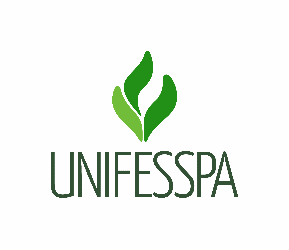 Serviço Público FederalUniversidade Federal do Sul e Sudeste do ParáPró-Reitoria de Ensino de GraduaçãoDiretoria de Planejamento e Projetos EducacionaisEDITAL N.º 13/2020 – Programa de Apoio ao Discente Ingressante - Período Letivo EmergencialANEXO III - Termo de compromisso do Apoiador (remunerado e voluntário)O(a) aluno(a) selecionado(a) para aApoiador(a), declara pelo presente e na melhor forma de direito, servir à Universidade Federal do Sul e Sudeste do Pará com observância das seguintes cláusulas: Cláusula 1ª – O Programa de Apoio ao Discente Ingressante - PLE terá vigência de 3 meses, de outubro a dezembro de 2020; Cláusula 2ª – O Programa de Apoio ao Discente Ingressante - PLE concederá uma bolsa no valor de R$ 400,00 (quatrocentos reais) ao apoiador; Cláusula 3ª – O pagamento de auxílio financeiro ao apoiador não gera vínculo empregatício dele(a) com a UNIFESSPA; Cláusula 4ª – O apoiador voluntário não terá nenhuma compensação financeira ou bolsa pelo exercício da atividade; Cláusula 5ª – O discente selecionado deverá dispor de 12 horas semanais para as atividades do Programa; não possuir pendências em edições anteriores do Programa; auxiliar o professor na orientação dos discentes; identificar as dificuldades enfrentadas pelos discentes da disciplina; discutir com o professor as metodologias e conteúdos e ações a serem priorizados; elaborar o relatório final das atividades e entrega-los ao professor orientador, até 15 (quinze) dias após o término do semestre letivo. Cláusula 6ª - O professor se compromete a orientar o apoiador na organização das atividades planejadas; controlar a frequência mensal do bolsista e voluntário; e tutelar a elaboração do relatório final de atividades, enviando-o à Dproj, pelo Sisprol, até 15 (quinze) dias após o término do semestre letivo. O presente TERMO DE COMPROMISSO tem vigência de outubro a dezembro/2020. 	  	/PA,  	/  	/  	 	Assinatura do(a) apoiador(a) 	        Assinatura do Professor(a) Coordenador(a)1. O(A) APOIADOR(A)                1. O(A) APOIADOR(A)                (      ) REMUNERADO (      ) REMUNERADO (      ) REMUNERADO (      ) REMUNERADO (      ) REMUNERADO (      ) VOLUNTÁRIO (      ) VOLUNTÁRIO (      ) VOLUNTÁRIO Nome:  Nome:  Nome:  Nome:  Nome:  Nome:  Nome:  Curso:  Curso:  Curso:  Campus: Campus: Campus: Campus: Matrícula:  Matrícula:  Data de Nascimento:             Data de Nascimento:             Data de Nascimento:             Sexo:  Sexo:  Sexo:  Sexo:  Estado Civil:  Estado Civil:  RG:                                                               RG:                                                               RG:                                                               CPF:      CPF:      CPF:      CPF:      Endereço:                       Endereço:                       Endereço:                       Endereço:                       Endereço:                       Endereço:                       Endereço:                       Bairro/Setor: 	 Cidade: Bairro/Setor: 	 Cidade: Bairro/Setor: 	 Cidade: Bairro/Setor: 	 Cidade: Bairro/Setor: 	 Cidade: Bairro/Setor: 	 Cidade: Bairro/Setor: 	 Cidade:  CEP:  CEP:  CEP:  CEP: Telefone:                  Telefone:                  Telefone:                  Telefone:                  E-mail: E-mail: E-mail: DADOS BANCÁRIOS (somente para apoiador remunerados) DADOS BANCÁRIOS (somente para apoiador remunerados) DADOS BANCÁRIOS (somente para apoiador remunerados) DADOS BANCÁRIOS (somente para apoiador remunerados) DADOS BANCÁRIOS (somente para apoiador remunerados) DADOS BANCÁRIOS (somente para apoiador remunerados) DADOS BANCÁRIOS (somente para apoiador remunerados) Banco: Agência: Agência: Agência: Agência: Agência: Conta: Operação: DADOS DO PROJETO    DADOS DO PROJETO    DADOS DO PROJETO    DADOS DO PROJETO    DADOS DO PROJETO    DADOS DO PROJETO    DADOS DO PROJETO    Título: Título: Título: Título: Título: Título: Título: DADOS DO PROFESSOR COORDENADOR DADOS DO PROFESSOR COORDENADOR DADOS DO PROFESSOR COORDENADOR DADOS DO PROFESSOR COORDENADOR DADOS DO PROFESSOR COORDENADOR DADOS DO PROFESSOR COORDENADOR DADOS DO PROFESSOR COORDENADOR Nome: Nome: Nome: Nome: Nome: Nome: Nome: Matrícula Siape: Matrícula Siape: Matrícula Siape: Matrícula Siape: Telefone: Telefone: Telefone: Telefone: Telefone: E-mail: E-mail: 